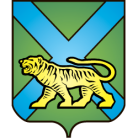 ТЕРРИТОРИАЛЬНАЯ ИЗБИРАТЕЛЬНАЯ КОМИССИЯ
ГОРОДА УССУРИЙСКАРЕШЕНИЕг. Уссурийск
Об освобождении от должностипредседателя и сложении полномочий члена участковой избирательной комиссиис правом решающего голосаизбирательного участка № 3804Рассмотрев поступившее в письменной форме заявление председателя участковой избирательной комиссий избирательного участка № 3804 Вороновой Нины Семеновны, в соответствии с пунктом «а» части 6 статьи 29 Федерального закона «Об основных гарантиях избирательных прав и права на участие в референдуме граждан Российской Федерации», пунктом «1» части 6 статьи 32 Избирательного кодекса Приморского края территориальная избирательная комиссия города УссурийскаРЕШИЛА:Освободить председателя участковой избирательной комиссии избирательного участка № 3804 от обязанностей председателя комиссии и члена участковой избирательной комиссии с правом решающего голоса участковой избирательной комиссии избирательного участка № 3804 Воронову Нину Семеновну до истечения срока полномочий.2. Направить настоящее решение в участковую избирательную комиссию избирательного участка № 3804 для сведения.3. Разместить настоящее решение на официальном сайте администрации Уссурийского городского округа в разделе «Территориальная избирательная комиссия города Уссурийска» в информационно-телекоммуникационной сети «Интернет».Председатель комиссии						                 О.М. МихайловаСекретарь комиссии						                      С.В. Хамайко01 сентября 2016 года                            № 187/32